Об утверждении Порядка определения цены, при заключении договора купли-продажи земельных участков,предоставляемых на территории Караевского сельскогопоселения Красноармейского района Чувашской Республики, без проведения торгов, находящихся в муниципальной собственности Караевского сельского поселения Красноармейского района Чувашской РеспубликиВ соответствии с подпунктом 3 пункта 2 статьи 39.4 Земельного кодекса Российской Федерации и Уставом Караевского сельского поселения Красноармейского района Чувашской Республики, администрация Караевского сельского поселения  постановляет:1. Утвердить прилагаемый Порядок определения цены, при заключении договора купли-продажи земельных участков, предоставляемых на территории Караевского сельского поселения Красноармейского района Чувашской Республики, без проведения торгов, находящихся в муниципальной собственности Караевского сельского поселения Красноармейского района Чувашской Республики.2. Настоящее постановление вступает в силу после его официального опубликования в периодическом печатном издании «Караевский вестник».Глава Караевского сельского поселения                                                      Д. Ф. Платонов         Утвержденпостановлением администрацииКараевского сельского поселения Красноармейского районаЧувашской Республикиот 20.02.2019 № 10Порядок определения цены, при заключении договора купли-продажи земельных участков, предоставляемых на территории Караевского сельского поселения Красноармейского района Чувашской Республики, без проведения торгов, находящихся в муниципальной собственности Караевского сельского поселения Красноармейского района Чувашской Республики При заключении договора купли-продажи земельных участков, находящихся в муниципальной собственности Караевского сельского поселения Красноармейского района Чувашской Республики без проведения торгов, цена земельных участков устанавливается в размере их кадастровой стоимости, за исключением случаев приобретения:гражданами, являющимися собственниками зданий, строений, сооружений, расположенных на таких земельных участках, предназначенных для индивидуального жилищного строительства, гаражного строительства, садоводства, а также на земельных участках, расположенных в границах населенного пункта и предназначенных для ведения личного подсобного хозяйства (на приусадебных земельных участках), а также социально ориентированными некоммерческими организациями, являющимися собственниками расположенных на таких земельных участках зданий, строений, сооружений либо помещений в них, если федеральными законами для указанных собственников не установлен иной порядок заключения договоров купли-продажи земельных участков;членами некоммерческой организации, созданной гражданами, или некоммерческой организацией, если это предусмотрено решением общего собрания членов этой некоммерческой организации, земельных участков, образованных из земельного участка, предоставленного такой некоммерческой организации для комплексного освоения территории в целях индивидуального жилищного строительства;членами садоводческого или огороднического некоммерческого товарищества земельных участков,  образованных из земельного участка предоставленного такому товариществу, за исключением земельных участков общего назначения:некоммерческой организацией, созданной гражданами, земельных участков, образованных в результате раздела земельного участка, предоставленного такой некоммерческой организации для комплексного освоения территории в целях индивидуального жилищного строительства, и относящихся к имуществу общего пользования: в отношении которых цена земельных участков устанавливается в размере десятикратной ставки земельного налога за единицу площади земельного участка.Чăваш РеспубликиКрасноармейски районĕнчиКарай ял  поселенийĕн администрацийĕЙЫШĂНУКарай  сали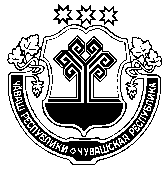 Чувашская РеспубликаКрасноармейский районАдминистрация Караевскогосельского поселенияПОСТАНОВЛЕНИЕc. Караево